NATIONAL CENTER FOR EDUCATION STATISTICS NATIONAL ASSESSMENT OF EDUCATIONAL PROGRESSNational Assessment of Educational Progress (NAEP) 2019 and 2020Appendix J2Spanish Content of the 2019 MyNAEP System for Puerto Rico OMB# 1850-0928 v.11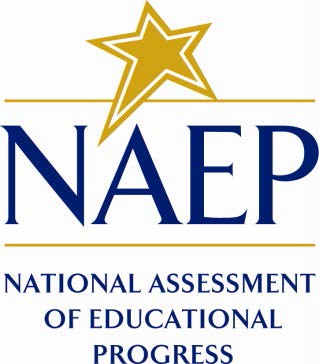 September 2018Description of MyNAEP for Puerto Rico: The school coordinators are responsible for preparing for the assessment in their school using the MyNAEP system, which is an online secure site that provides participating schools with a convenient way to prepare for the upcoming assessment. In Puerto Rico schools, NAEP field staff visit each school to collect the necessary information and then enter it into the English version of MyNAEP For Schools. A description of the tasks completed in the MyNAEP system can be found in Part B. The content of the 2019 MyNAEP system available to Puerto Rico school coordinators is provided in this appendix.Notes on the organization of Appendix J2Green text indicates text from hyperlinks or references within this document. The Additional Resources section of this document (beginning on page 14) contains the text of hyperlinksThe confidentiality citation has been updated in September 2018. The new confidentiality citation is reflected in this document and consistent with that provided in Part A.Home page - Datos Sobre la EvaluaciónScreenshot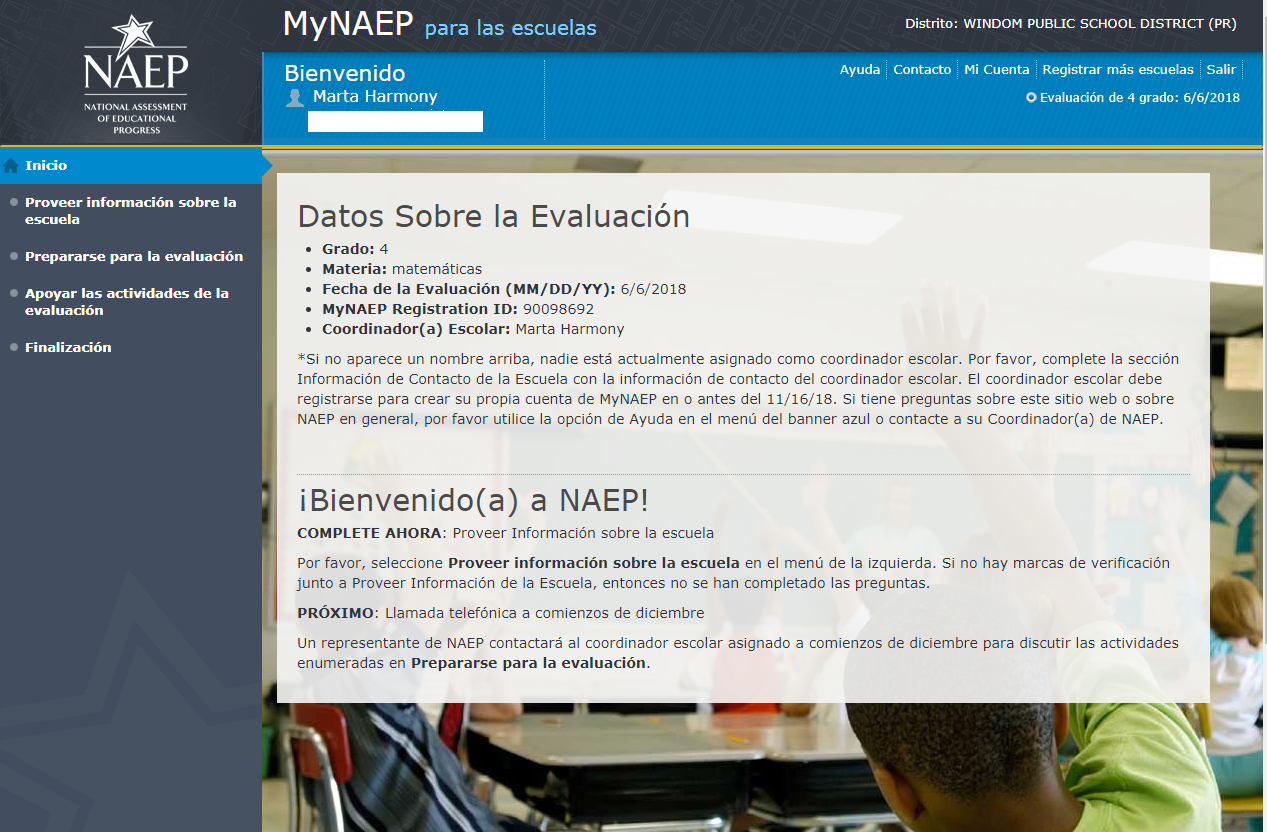 Provide School InformationProveer información sobre la escuelaScreenshot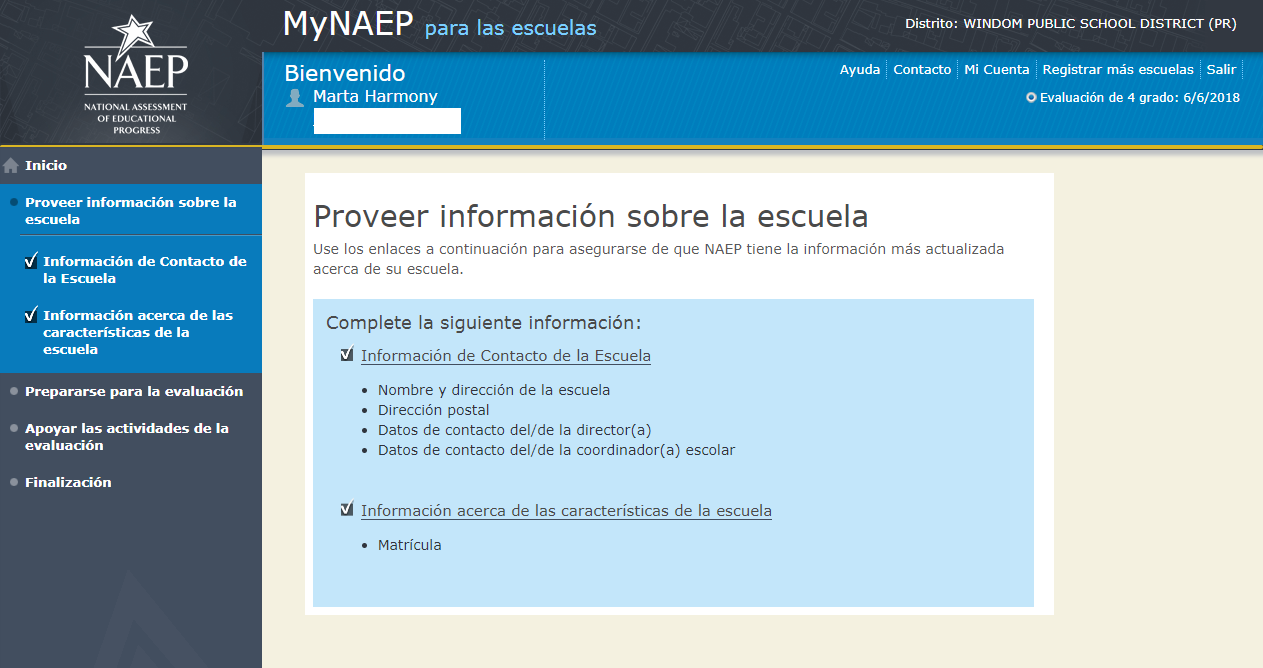 Prepare for AssessmentPrepararse para la evaluaciónScreenshot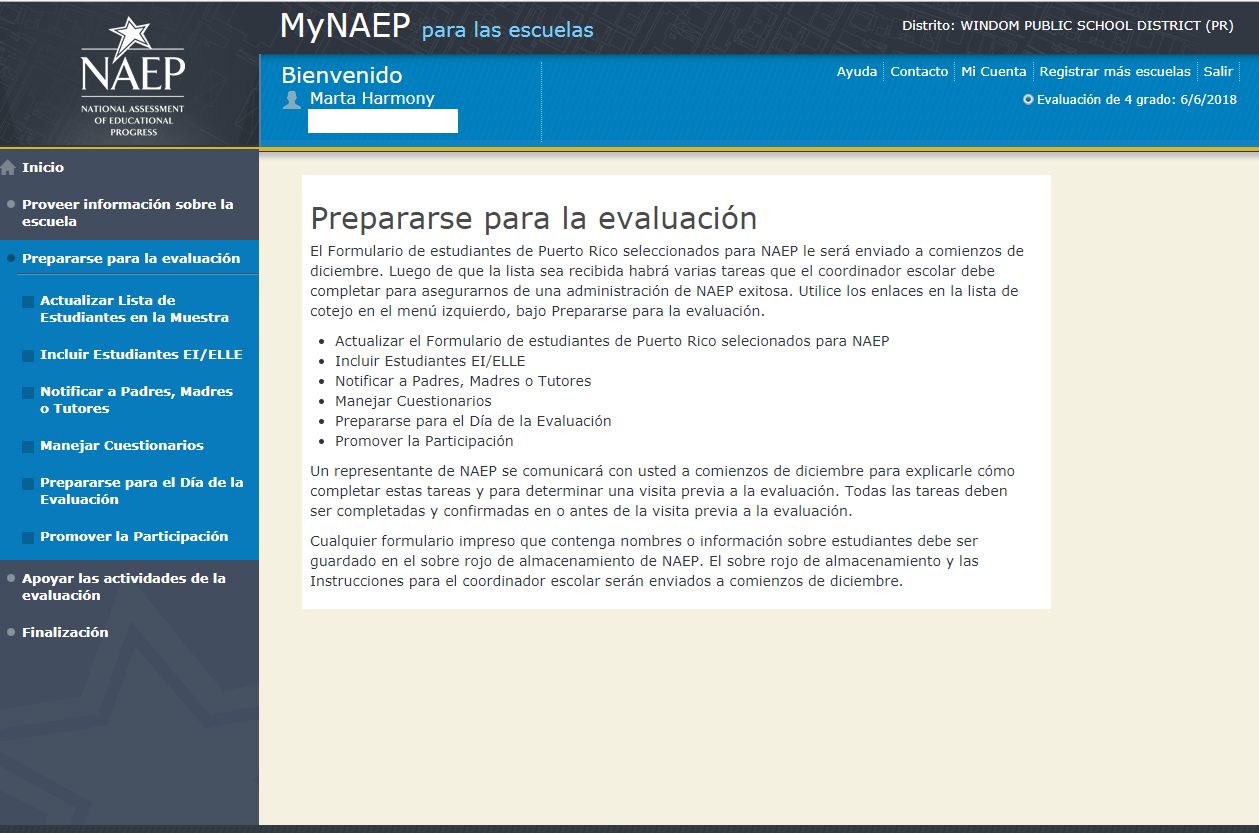 Review and Verify List of Students Selected for NAEPActualizar Lista de Estudiantes en la MuestraScreenshot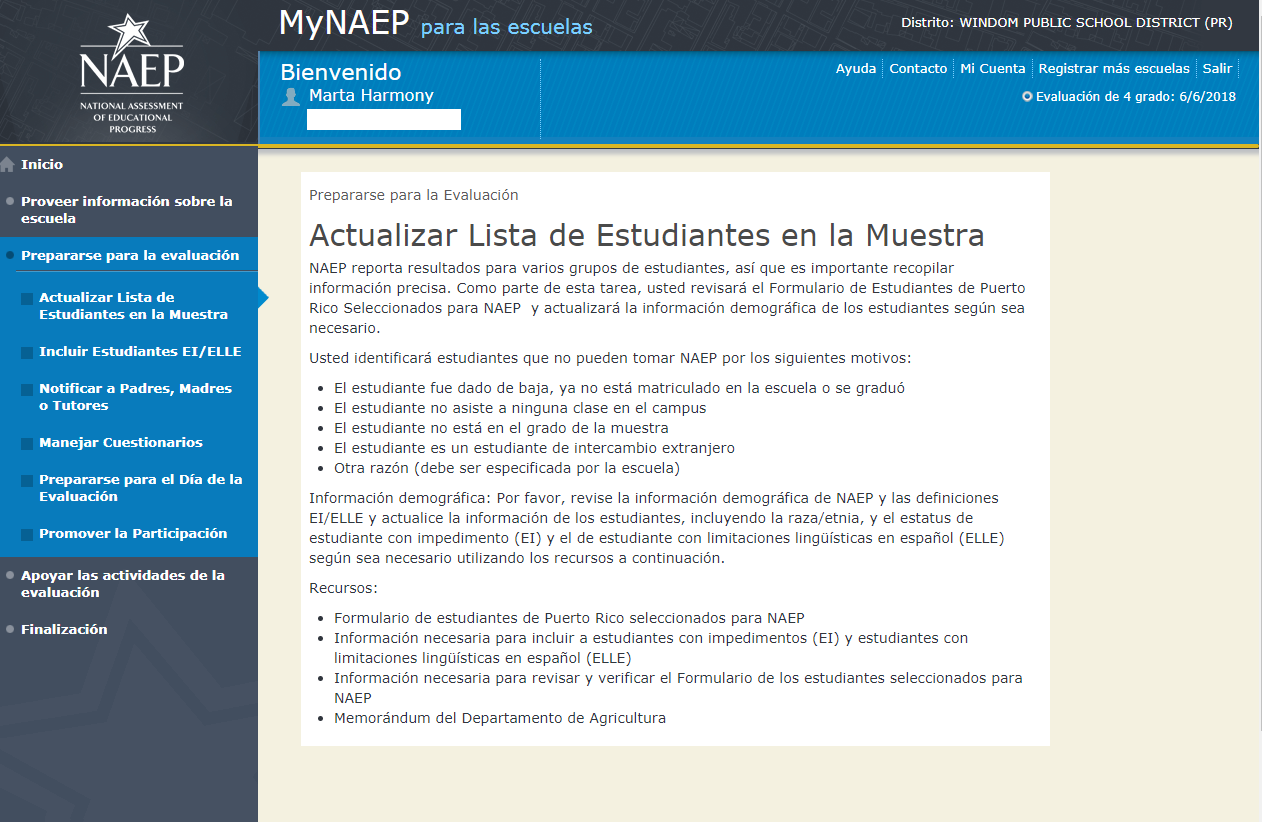 Complete SD/SLL Student InformationIncluir Estudiantes EI/ELLEScreenshot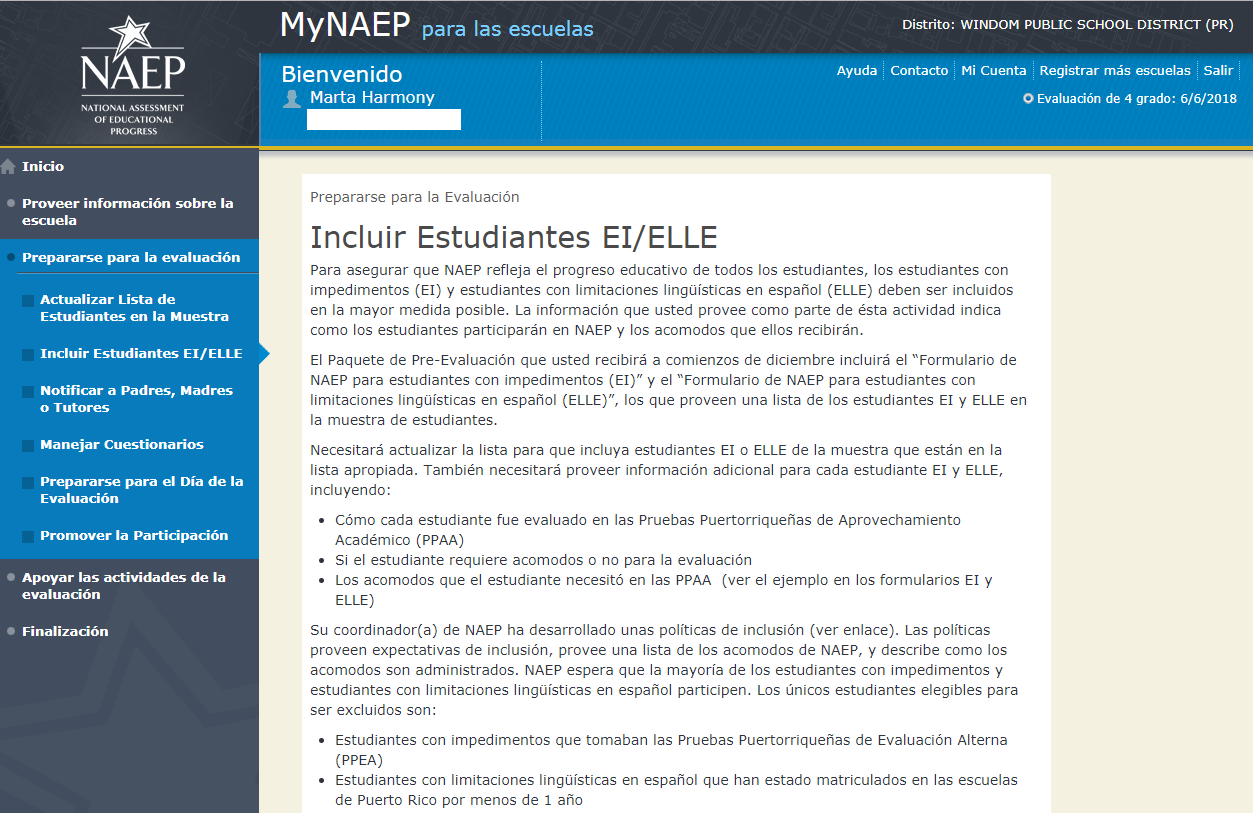 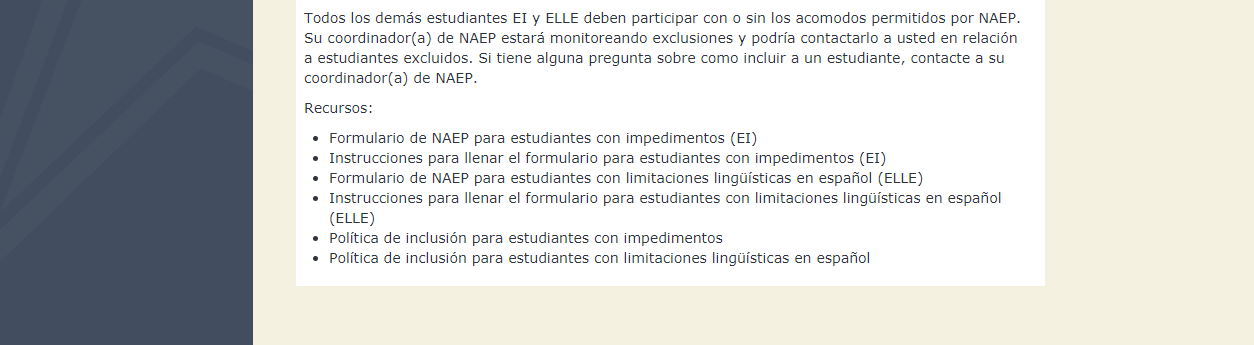 Notify ParentsNotificar a Padres, Maestros o TutoresScreenshot 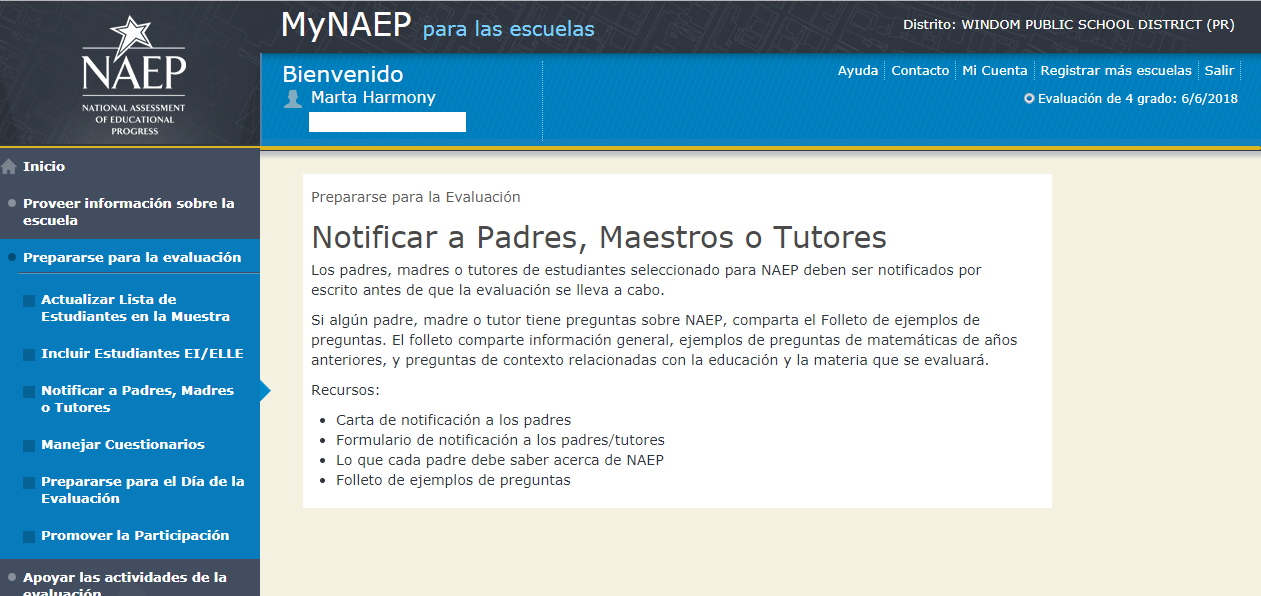 Manage QuestionnairesManejar CuestionariosScreenshot 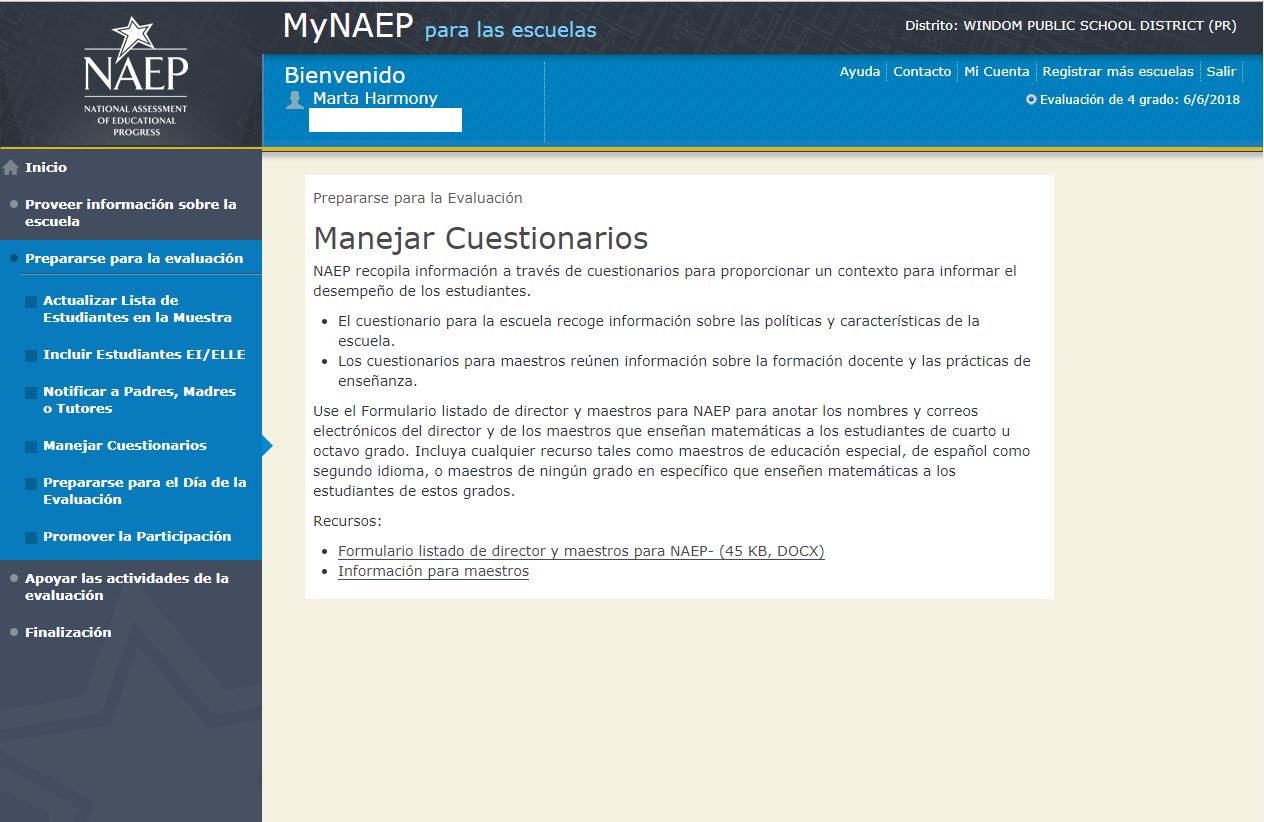 Plan for Assessment DayPrepararse para el Día de la EvaluaciónScreenshot 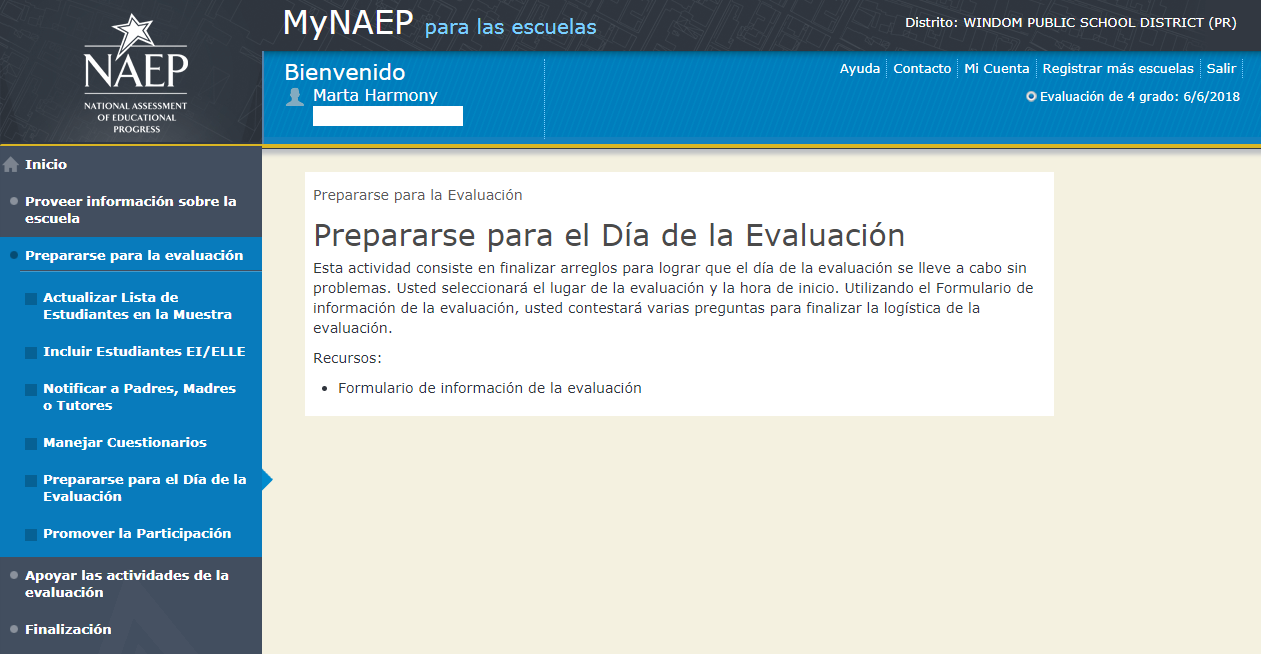 Encourage ParticipationPromover la ParticipaciónScreenshot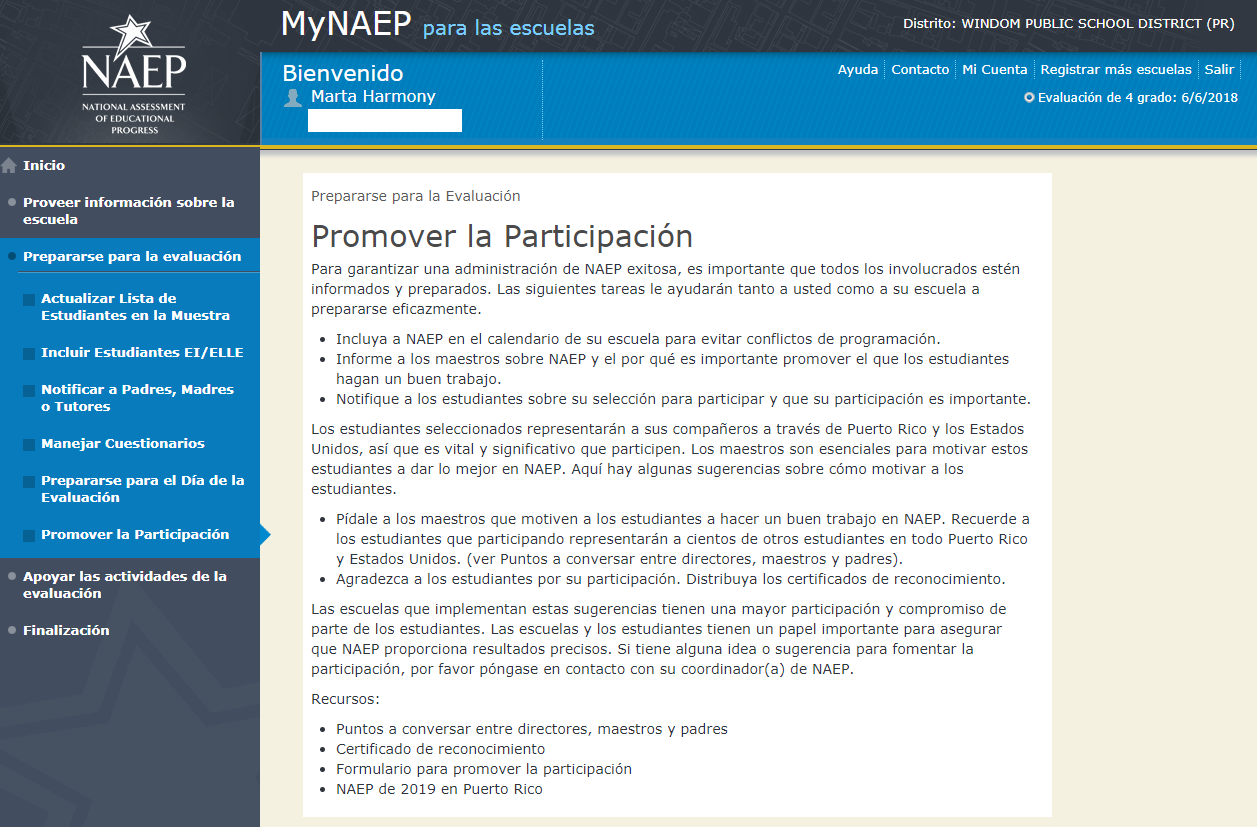 Support Assessment ActivitiesApoyar Actividades para la EvaluaciónScreenshot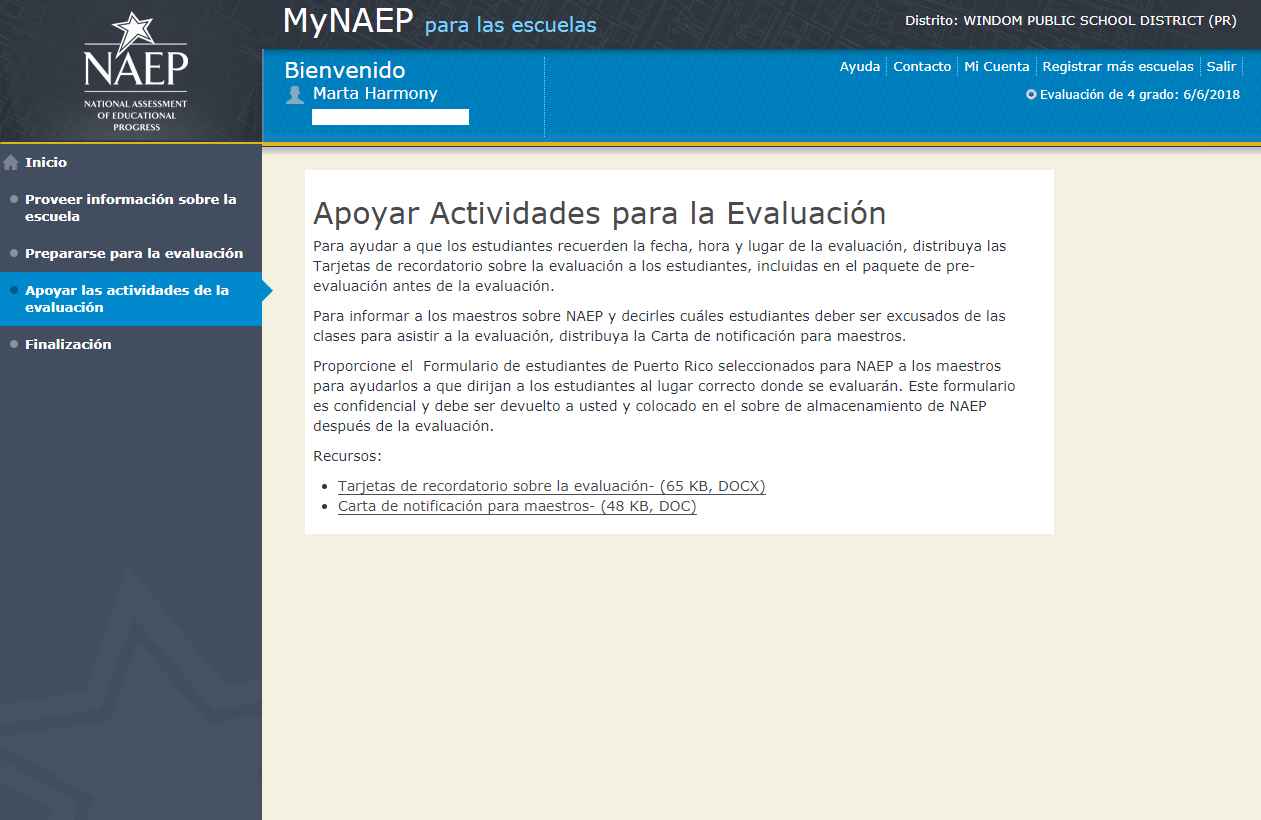 Wrap UpFinalizaciónScreenshot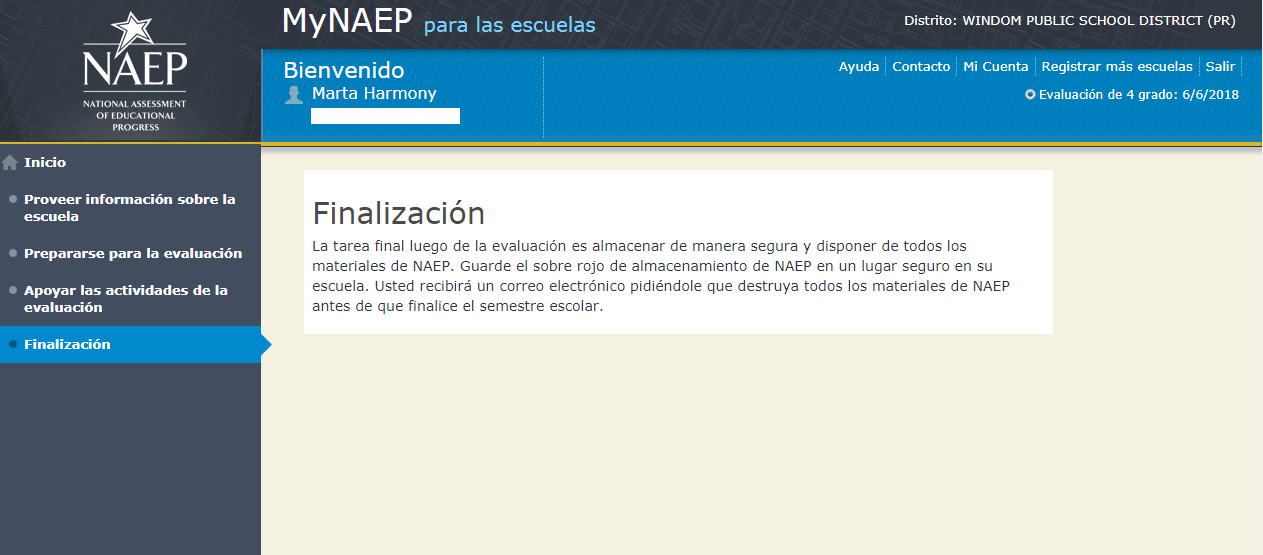 Note: The following content is the text that displays from hyperlinks in the preceding pagesRecursos:Actualizar Lista de Estudiantes en la MuestraFormulario de estudiantes de Puerto Rico seleccionados para NAEP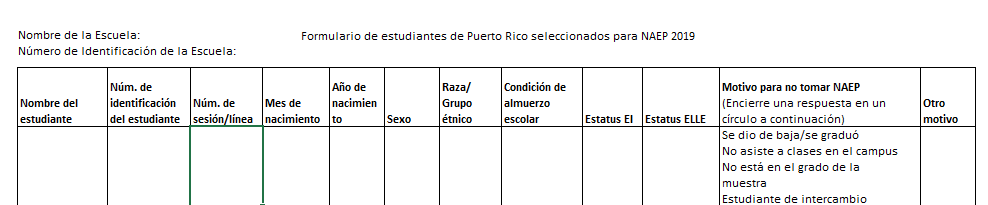 Información necesaria para revisar y verificar los estudiantes seleccionados para NAEP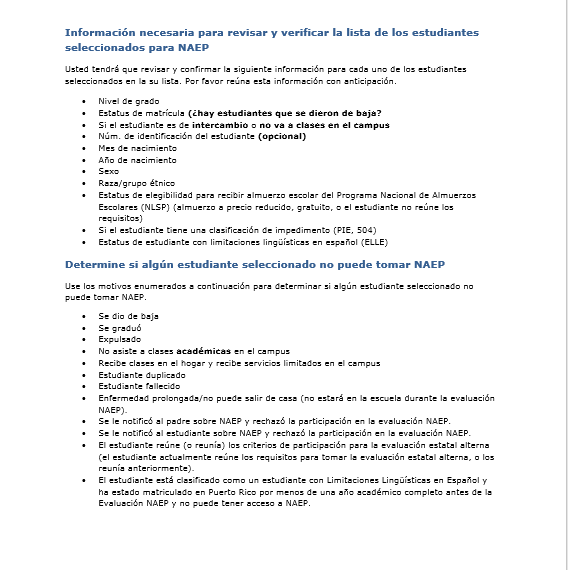 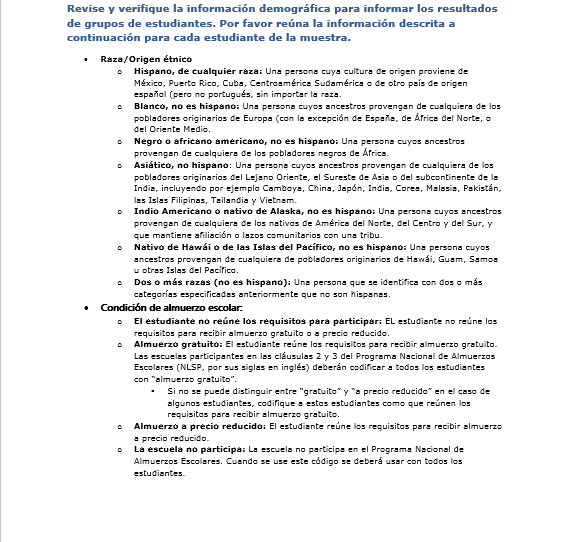 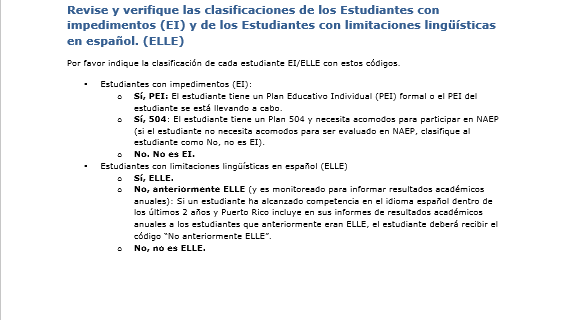 Memorándum del Departamento de Agricultura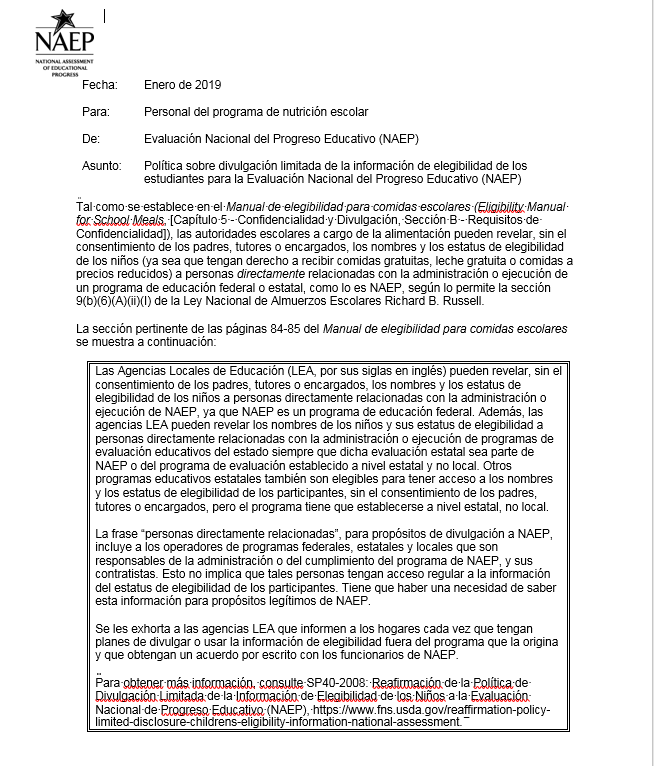 Complete SD/ELL Student Information Formulario de NAEP para estudiantes con impedimentos (EI)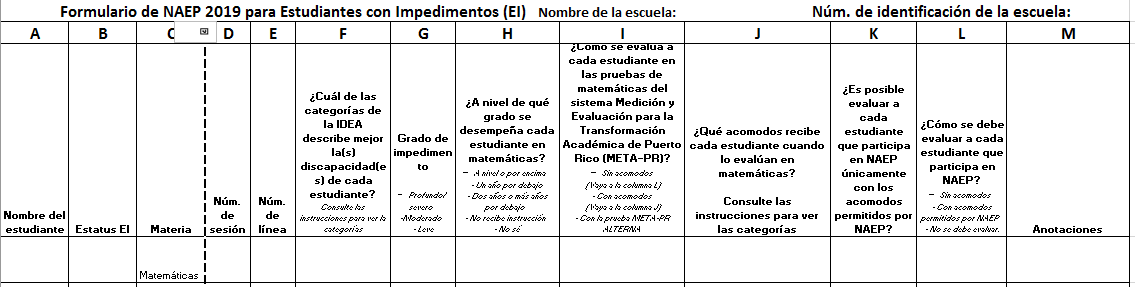 Instrucciones para llenar el formulario para estudiantes con impedimentos (EI)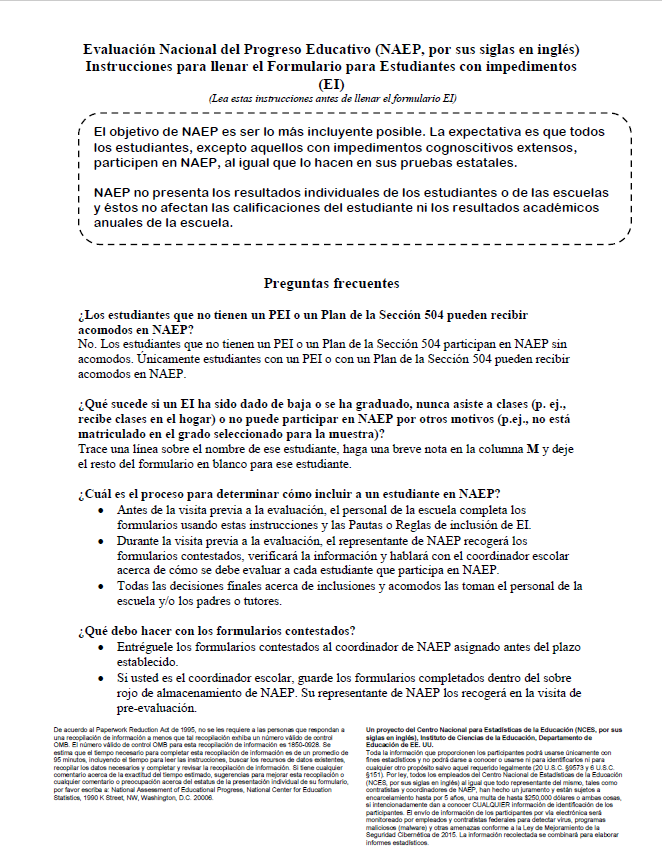 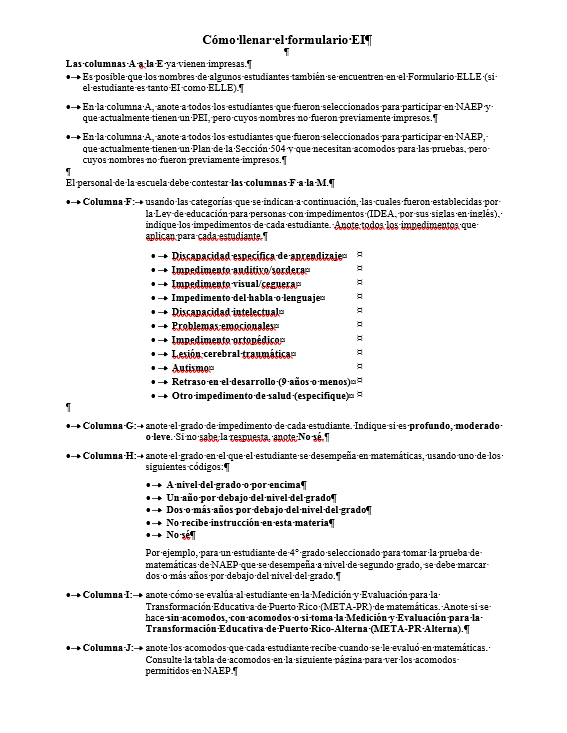 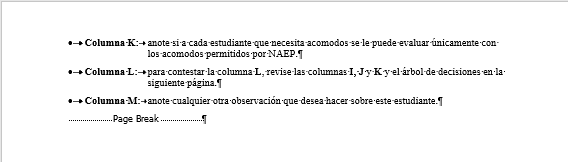 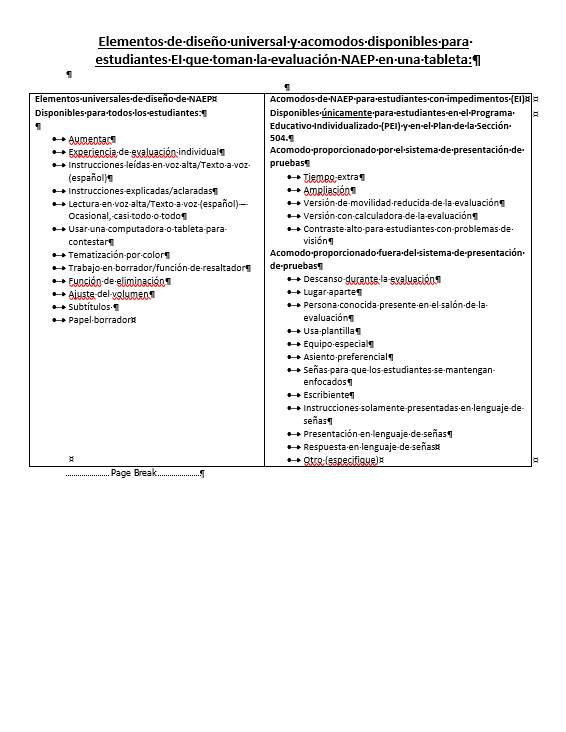 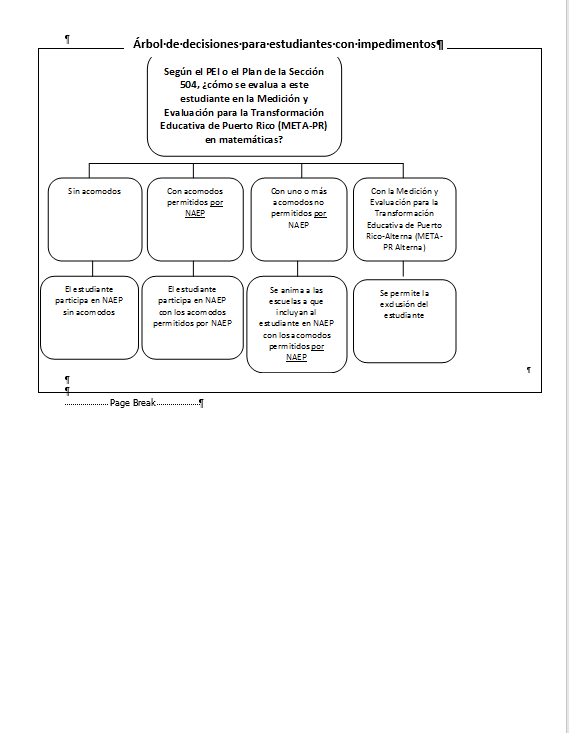 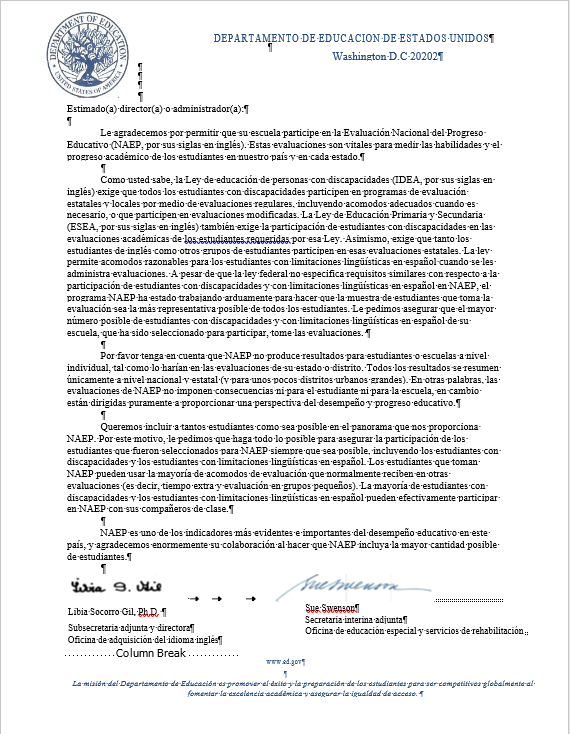 Formulario de NAEP para estudiantes con limitaciones lingüísticas en español (ELLE)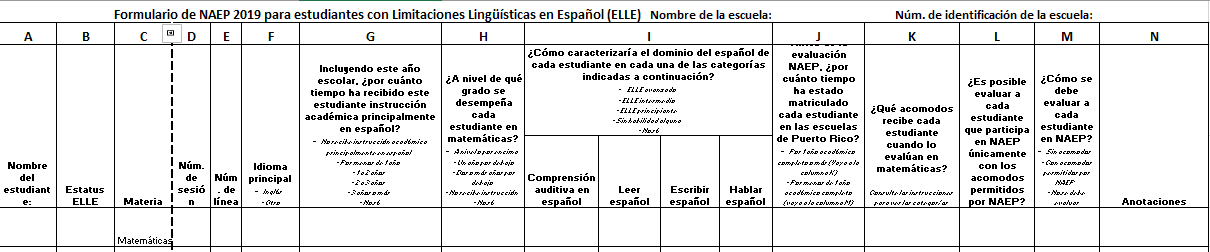 Instrucciones para llenar el formulario para estudiantes con limitaciones lingüísticas en español (ELLE)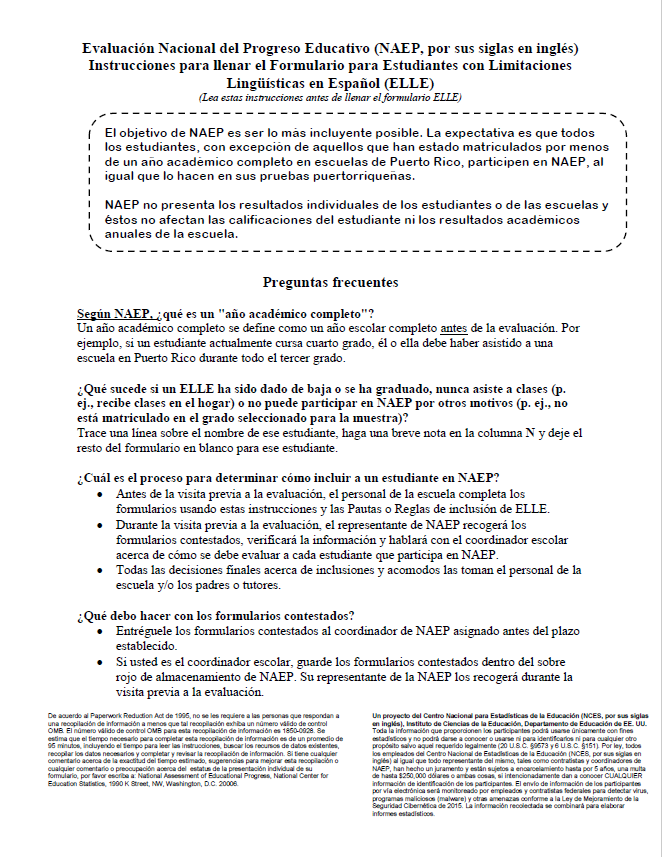 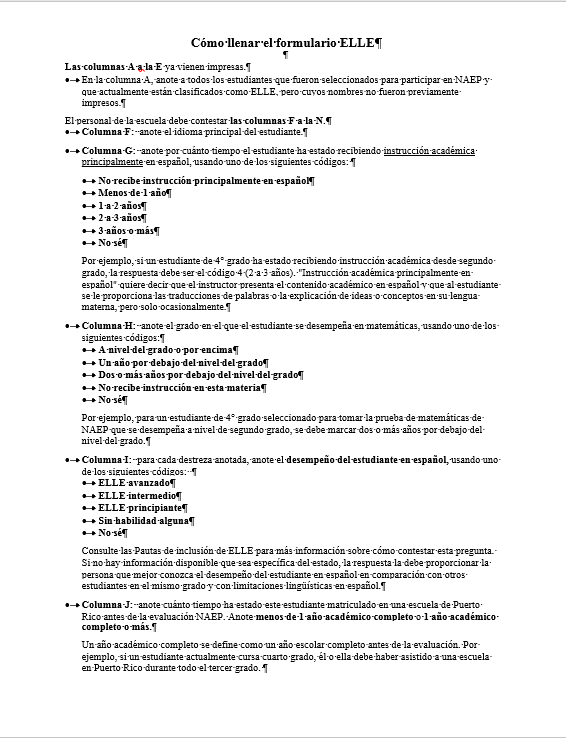 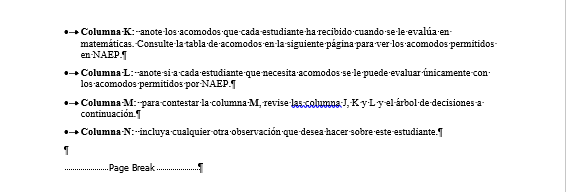 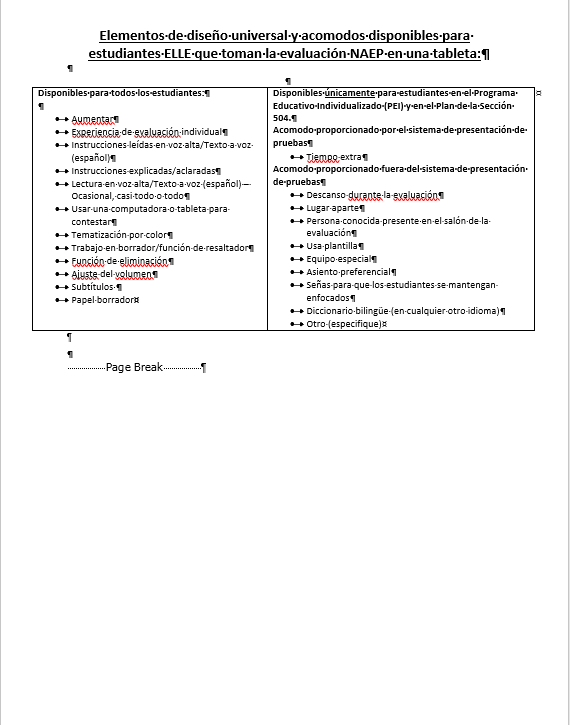 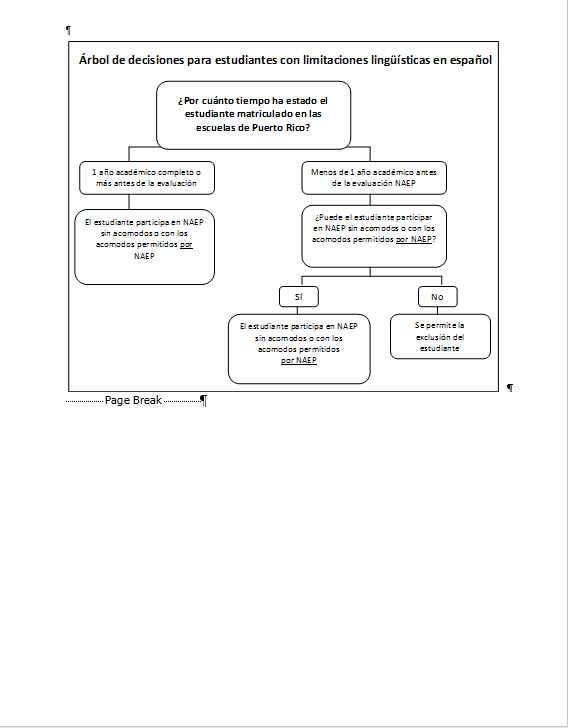 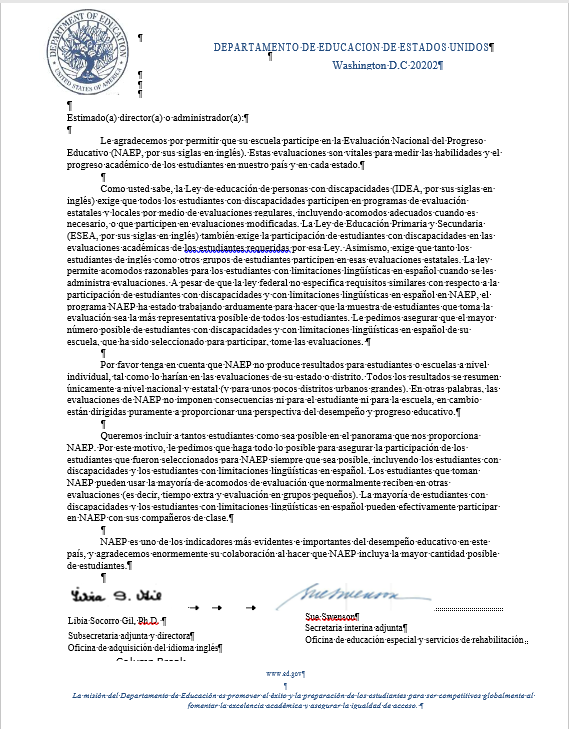 Política de inclusión para estudiantes con impedimentos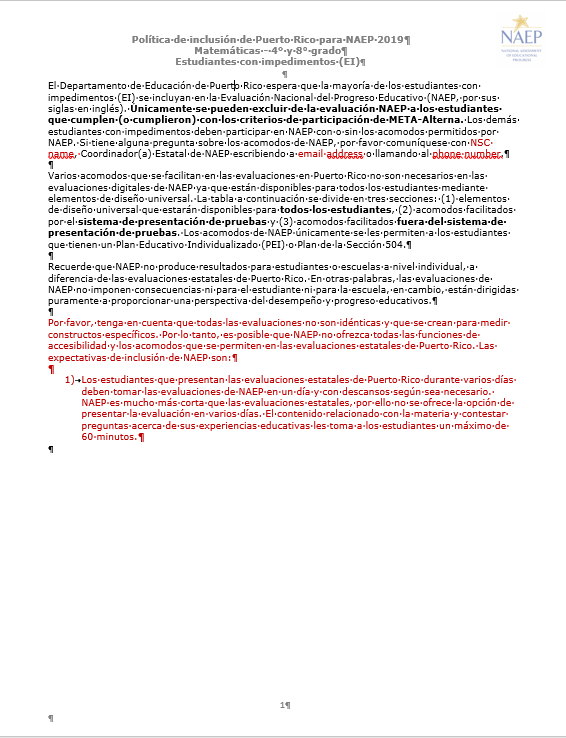 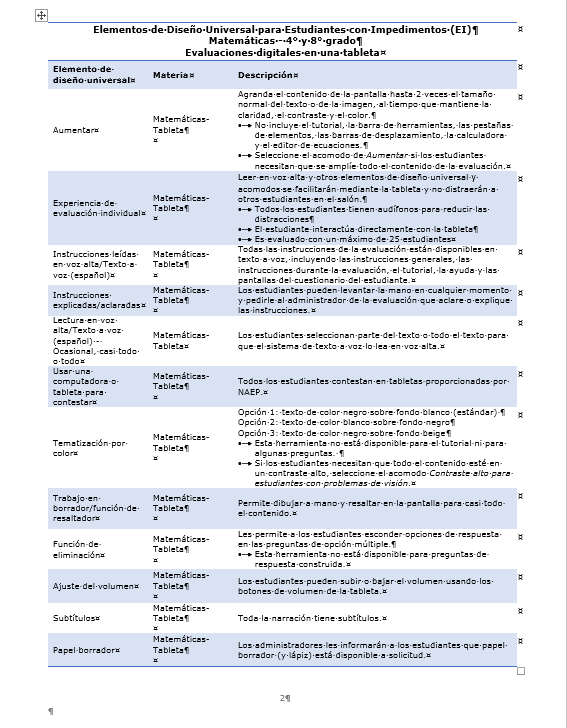 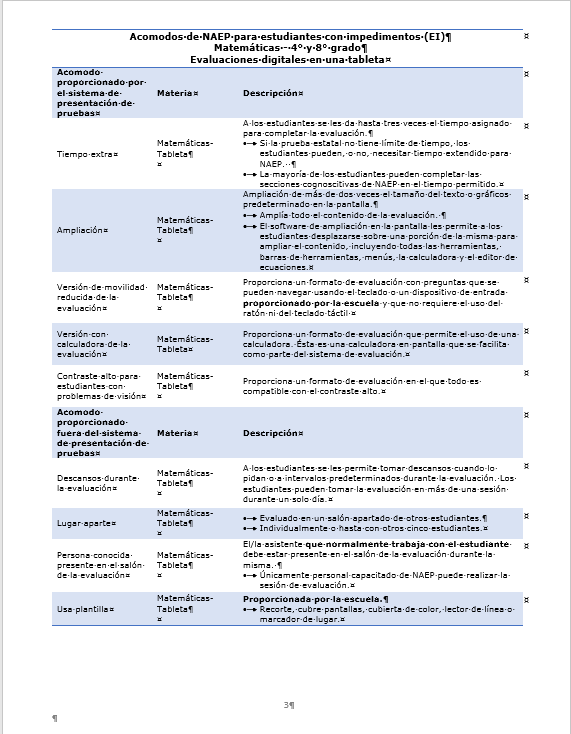 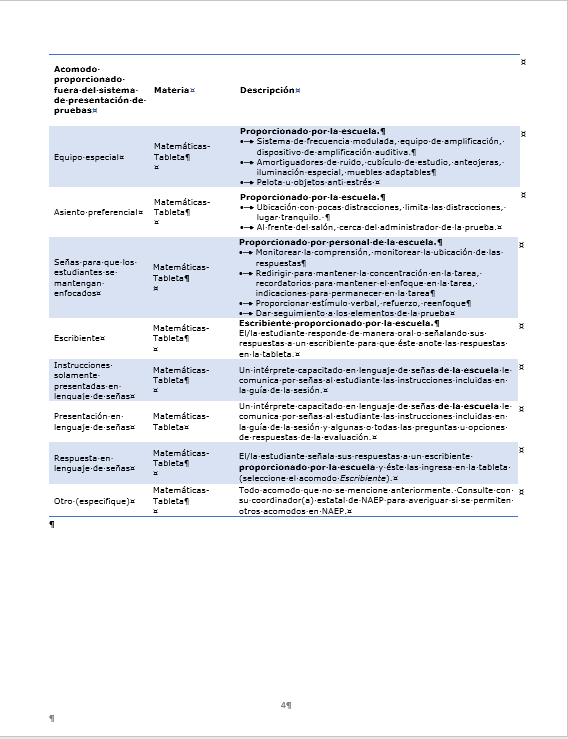 Política de inclusión para estudiantes con limitaciones lingüísticas en español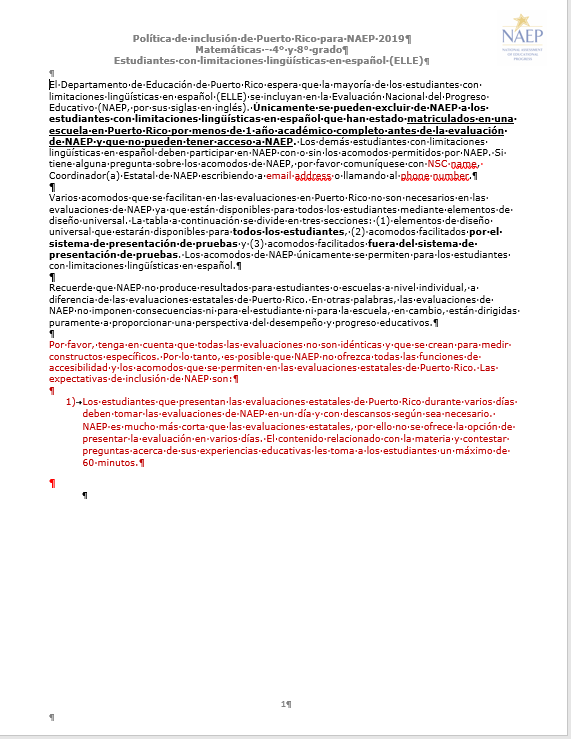 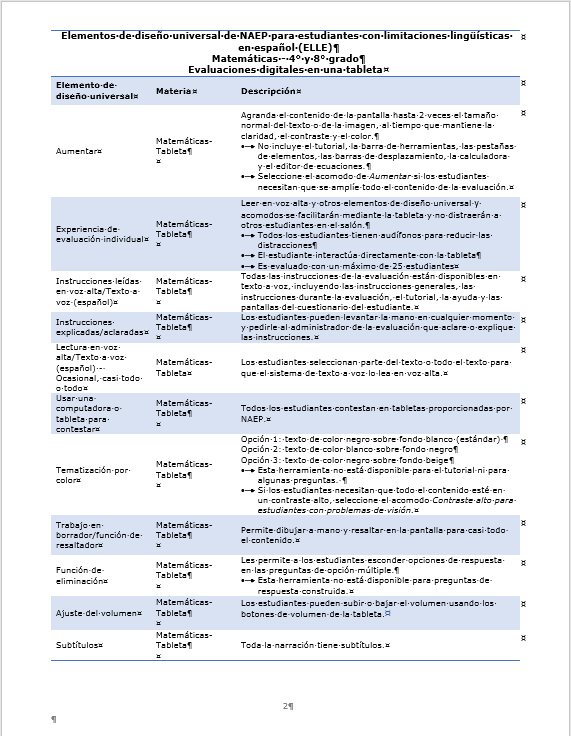 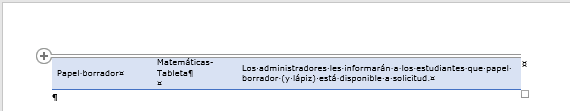 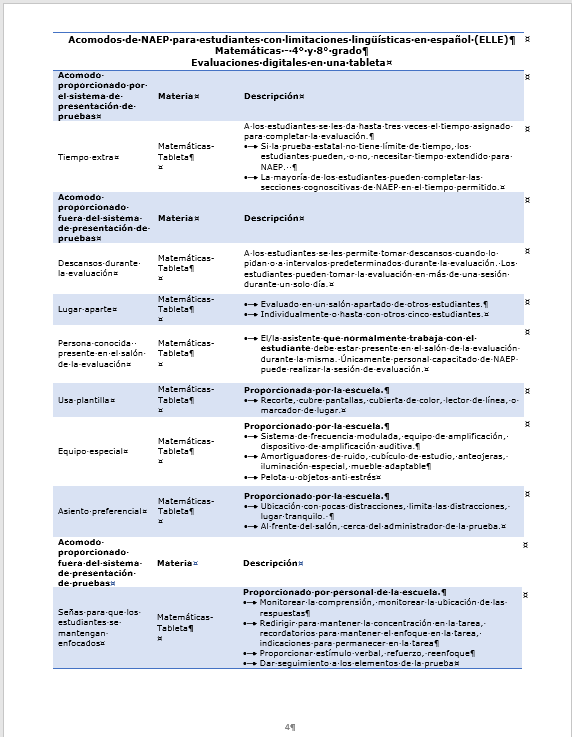 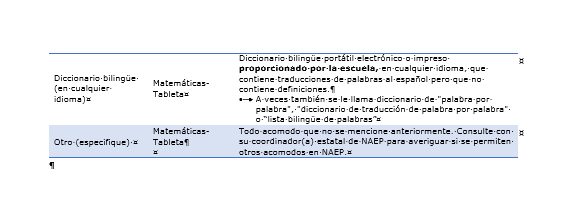 Notificar a Padres, Maestros o TutoresCarta de notificación a los padres (See Appendix D2-12-S-PR)Formulario de notificación a los padres/tutores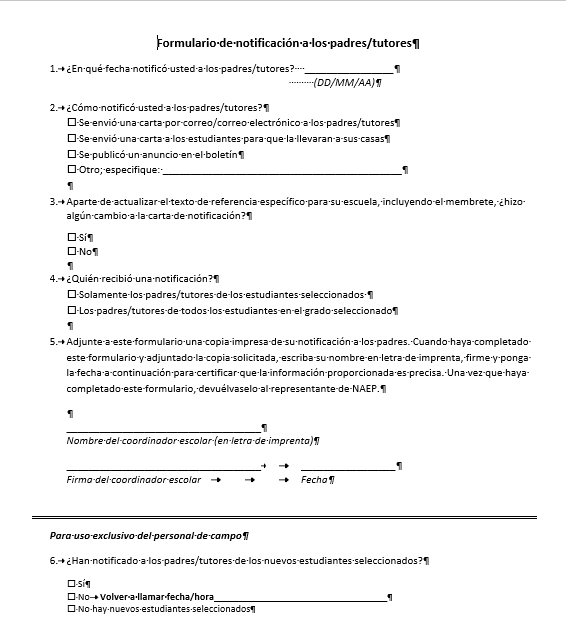 Lo que cada padre debe saber acerca de NAEPThis brochure is available here on the NCES website: https://nces.ed.gov/nationsreportcard/pdf/parents/2012575.pdfFolleto de ejemplos de preguntasThis resource is a hyperlink to all the sample questions booklets posted on the NCES site: https://nces.ed.gov/nationsreportcard/about/booklets.aspx.Manejar CuestionariosFormulario listado de director y maestros para NAEP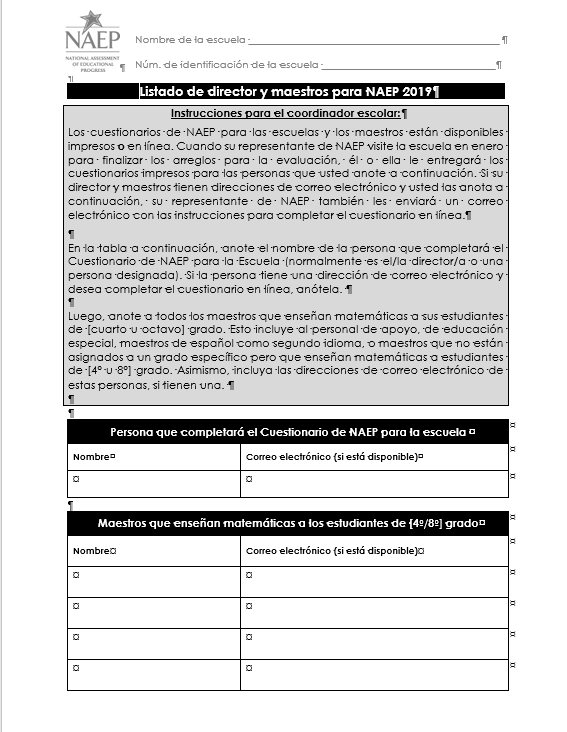 Información para maestros (see Appendix D2-1-S-PR)Prepararse para el Día de la EvaluaciónFormulario de información de la evaluación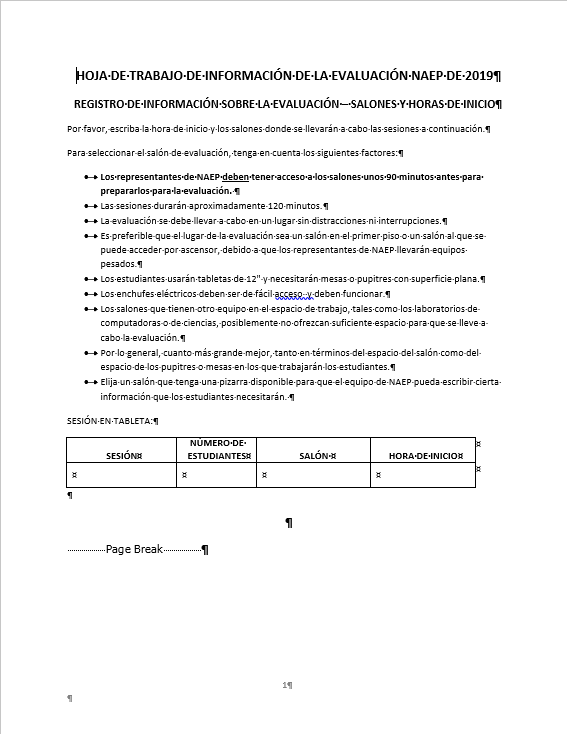 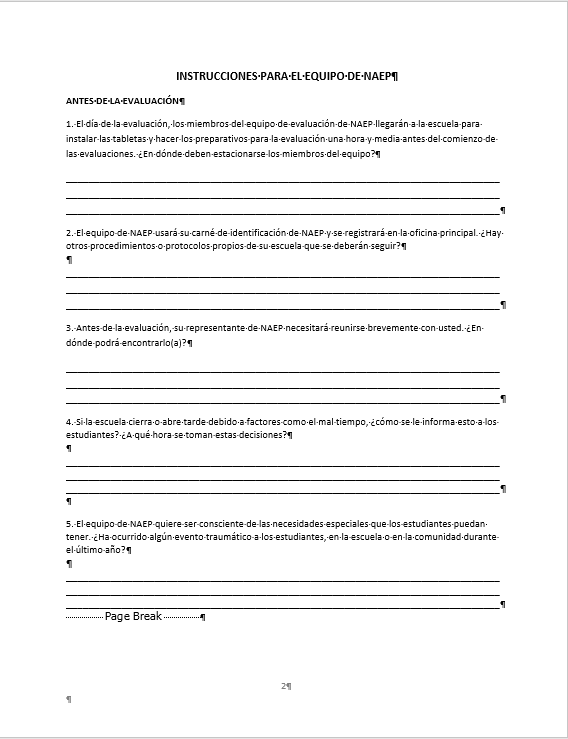 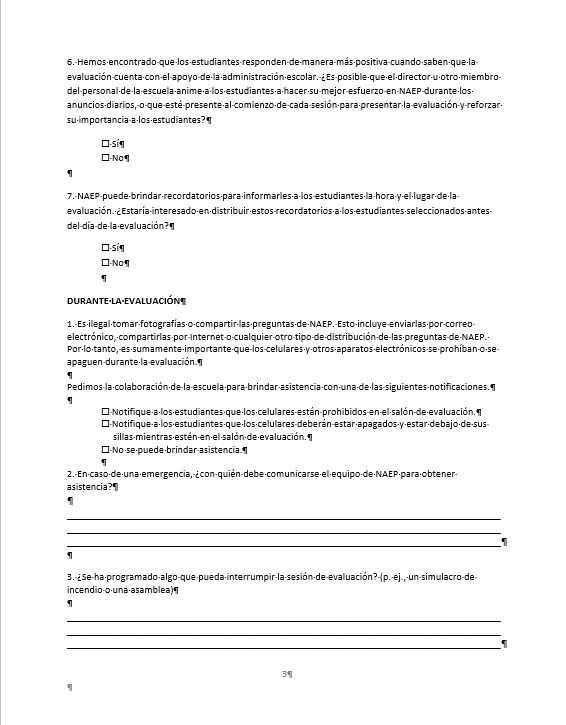 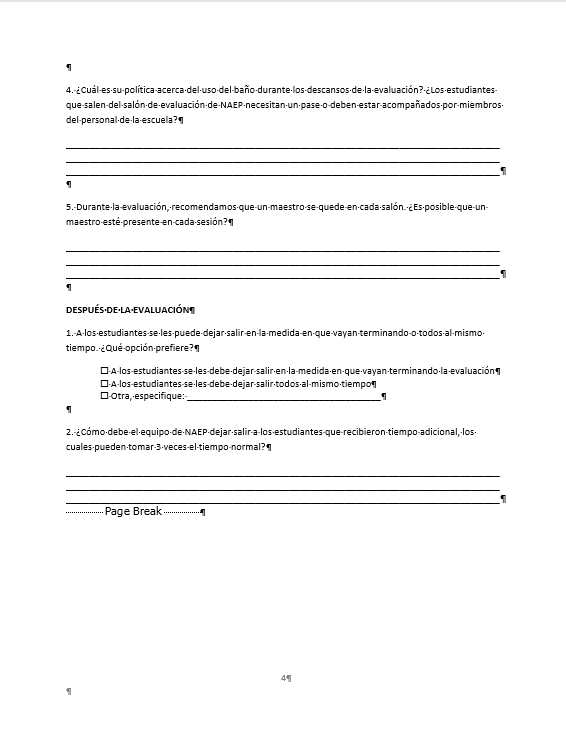 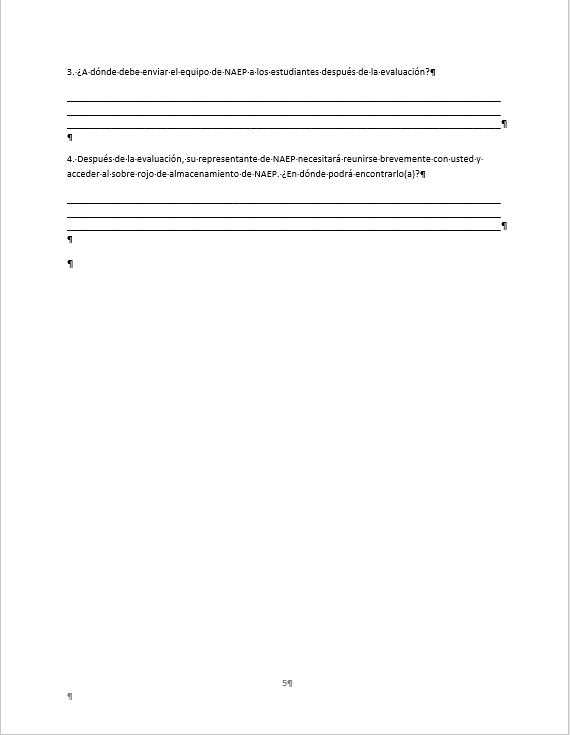 Promover la ParticipaciónPuntos a conversar entre directores, maestros y padres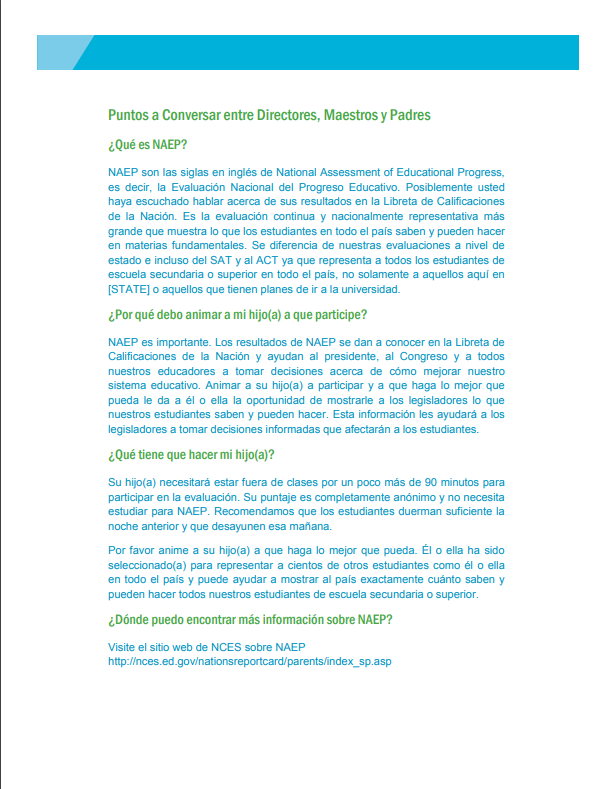 Certificado de reconocimiento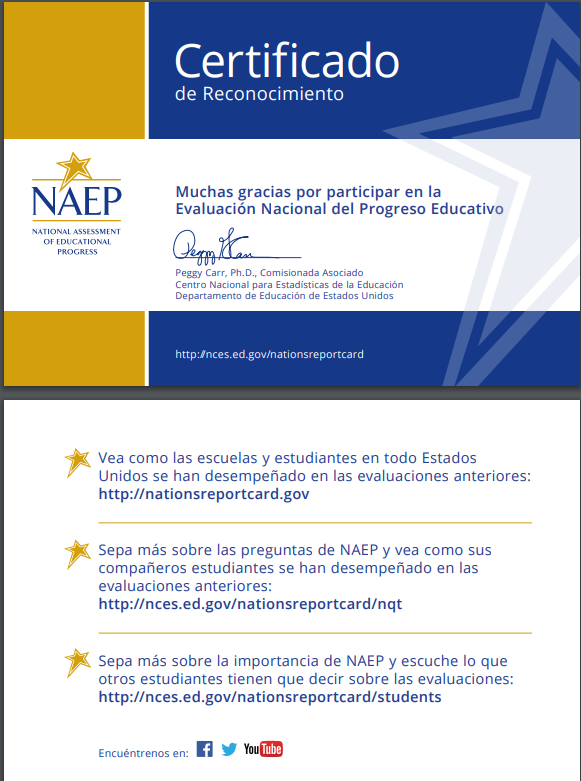 Formulario para promover la participación 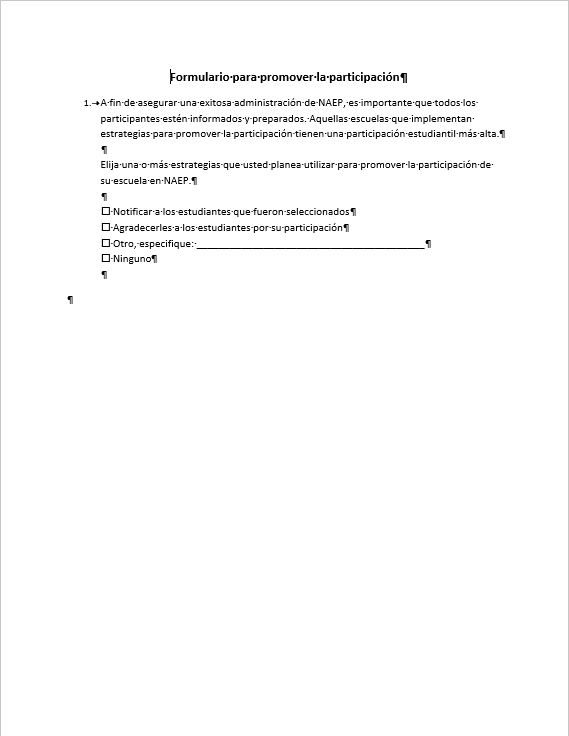 Apoyar Actividades para la EvaluaciónTarjetas de recordatorio sobre la evaluación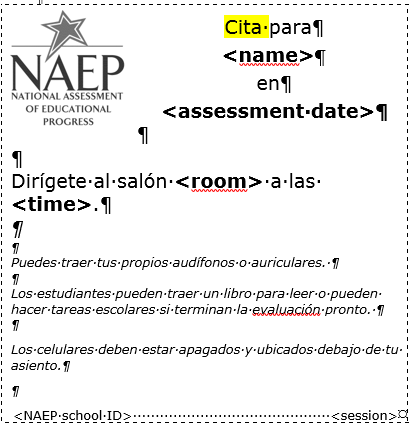 Carta de notificación para maestros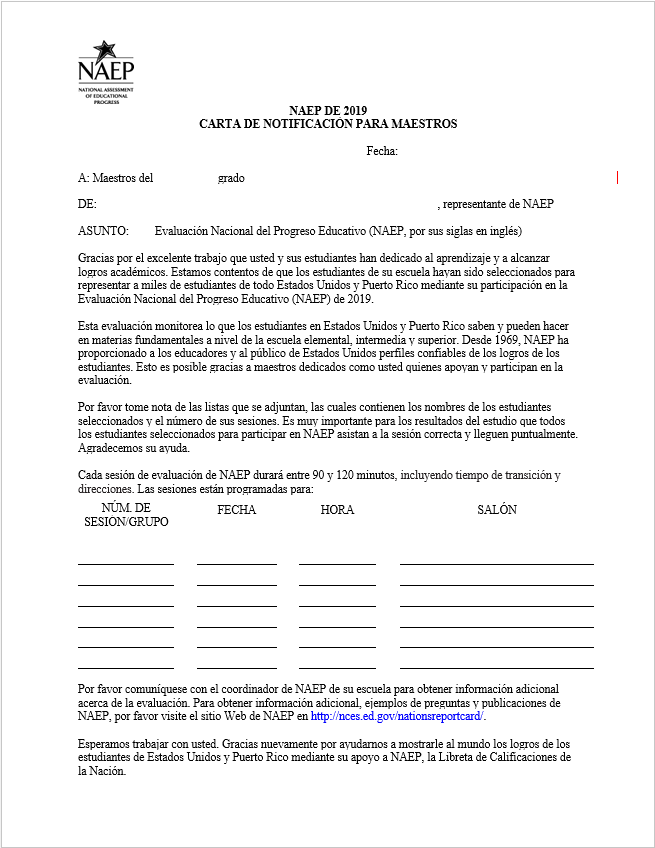 